ОСП МБДОУ детский сад №8 «Звездочка» - детский сад «Солнышко»Краткосрочный проектв старшей разновозрастной группе  «Я люблю  Россию»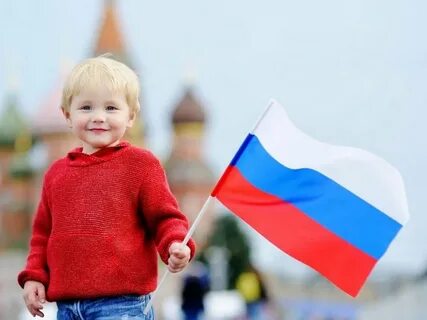 Подготовила: Гребенникова С.М.Вид проекта: творческо-информационныйПродолжительность проекта: краткосрочный Участники проекта: дети дошкольного возраста;педагог группы.Актуальность темы: Патриотическое воспитание детей является одной из основных задач дошкольного учреждения. Это процесс формирования человека, любящего свою Родину, землю, где он родился и рос, гордящегося историческими достижениями своего народа и его культурой, стремящегося сохранять и приумножить богатство своей страны. Поэтому,  задачей педагога  является: воспитание у ребенка любви и привязанности к своей семье, дому, детскому саду, улице, селу; формирование бережного отношения к природе и всему живому; воспитание уважения к труду; развитие интереса к русским традициям и промыслам; формирование элементарных знаний о правах человека; расширение представлений о городах; знакомство детей с символами государства (герб, флаг, гимн); развитие чувства ответственности и гордости за достижения страны – данные задачи решаются во всех видах детской деятельности: на занятиях, в играх, в труде, в быту.Актуальность настоящего проекта определяется стремлением расширить познания дошкольников об истории родного края, его культуре, традициях и обычаях местных жителей.Цель проекта: Воспитание уважения к своему народу, любви к Родине, гордости за нее, уважительного отношения к Государственным символам РФЗадачи проекта:Закрепить знания с изображением Государственного флага РФ (цветовое решение, расположение полос)Формировать представление о значении Государственного флага РФВоспитывать уважительное отношение к Государственному флагу, любовь к Родине, гордость за нееУглублять представления детей о России как о государстве, в котором они живут (столица, президент)Способствовать развитию грамматического строя речи, связной речи, обогащать словарный запасРасширять кругозор, поддерживать познавательный интерес к истории страныОжидаемые результаты:пробуждение интереса к истории, культуре своей Родины, православным традициям, любви к родному краю;доброжелательные отношения между детьми;Этапы реализации проекта:- Подготовительный этап- Основной этап- Заключительный этапПродукт проекта:  Посещение  мемориала Великой Победы, рассматривание Флага, изобразительная деятельность «Флаг», коллективное украшение символа России березки.Подготовительный этап:- Определение темы, цели, задач и содержание проекта- Создание необходимых условий для реализации проекта- Беседа с детьми- Разработка конспектов непосредственно образовательной деятельностиОсновной этап:- Деятельность детей- Игровая деятельность:- Дидактические игры:«Флаг России», «Герб России»- Физкультминутка:«Наша Родина-Россия», «Нет на свете Родины красивей»- Изобразительная деятельность:Рисование «Флаг», Разучивание стихотворений о России, разучивание пословиц, прослушивание песни гимн России с детьми1 день 1.Беседа «Наша Родина- Россия».2.Рассматривание символики РФ3.Прослушивание гимна РФ.4.разучивание стихотворений и пословиц; физкультминутки: «Наша Родина-Россия», «Нет на свете Родины красивей»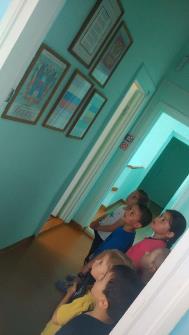 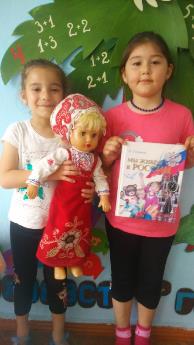 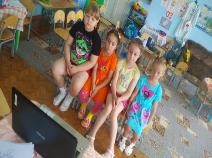 2 День 1.Просмотр мультфильма : «Мульти-РОССИЯ»2.Рисование «Российский флаг»3. Слушание Лебедев-Кумач «Песня о Родине»4. Интерактивная игра  «Моя Россия»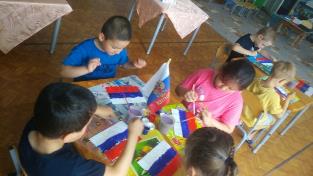 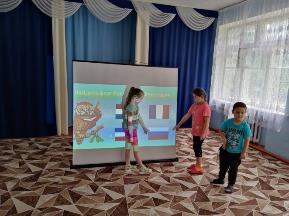 3 День 1.Д/игра «Белый, синий, красный»2.Просмотр Презентации «Россия – Родина Моя»3. Экскурсия к флагу у Мемориала Великой Победы.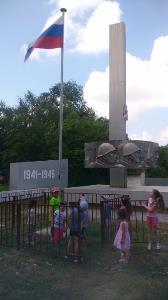 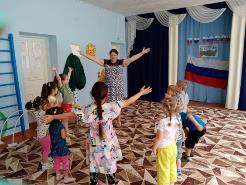 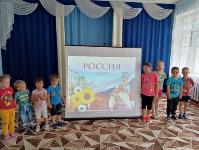 4 день1. Беседа «Моя малая Родина»2. Коллективное выполнение стенгазеты  «Моя родина - Россия»3. «Играем в народные игры»4. Украшение березки 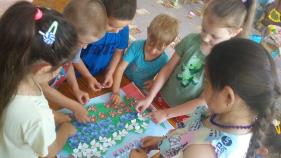 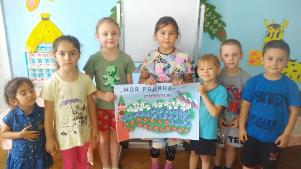 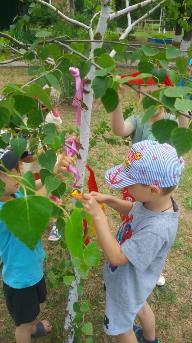 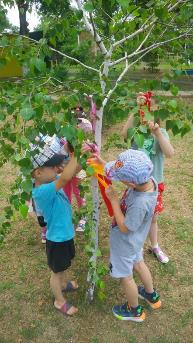 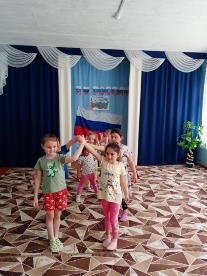 5 день:1.Проведение обще садового мероприятия «Я люблю Россию»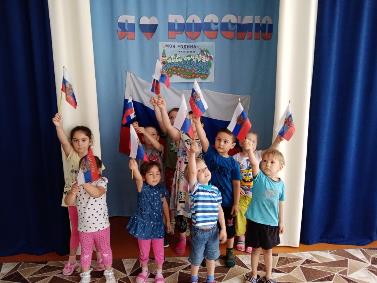 Результат проекта:у детей повысился уровень познавательного развития по данной теме: знают флаг, герб, гимн России,  дети узнали значение праздника «День России».Активно проявляют интерес к истории родного края, родной страны; Демонстрируют бережное отношение к родному поселку, уважительное отношение к истории страны, ее символам, показывают стремление сделать родное село краше.Таким образом, в результате совместной работы над проектом у детей сформировались представления о Родине, о символах России, Малой Родины.ОСП МБДОУ детский сад №8 «Звездочка» - детский сад «Солнышко»Сценарий праздника «День России -  12 июня» в детском саду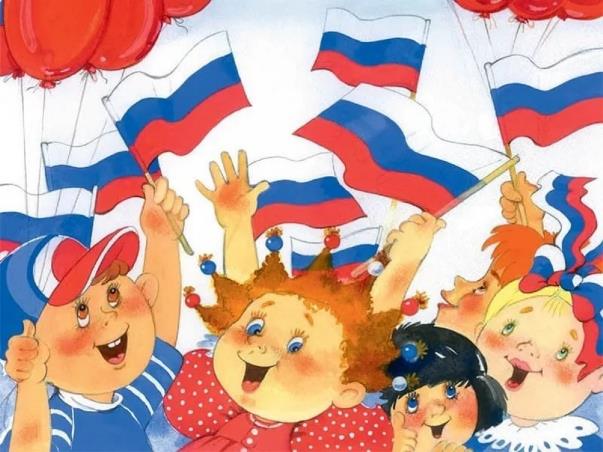                                               Подготовила: Гребенникова С.М.Сценарий праздника День России 12 июня в детском саду.Мероприятие проводится в форме музыкально – спортивного праздника на улице. В нём участвуют дети подготовительной группы.Цель мероприятия: воспитание чувства  уважения и любви к своей Родине, к её традициям и обычаям, к народному творчеству.Задачи:— способствовать созданию радостного, праздничного настроения, приобщению к всенародным праздникам;— создать условия для расширения знаний о символах России (флаг, герб, гимн), о празднике День России,  о народных старинных традициях (игры, хороводы, забавы…)— создать условия для развития творческих способностей детей, их физического, социально – коммуникативного, речевого и познавательного  развития.Интеграция образовательных областей:— художественно – эстетическое развитие:  исполнение танца «Русский хоровод», чтение стихов ;— физическое развитие: подвижные игры, музыкально-ритмические движения врусской игре «Ручеёк»;— познавательное развитие (расширение знаний о Родине, о родном крае, о    народных традициях);— социально – коммуникативное  и  речевое развитие ( игра в команде,  отгадывание загадок, формулирование развёрнутых ответов на вопросы).Оборудование:—  флаг России, герб России, флажки для каждого ребёнка;- 3 –и флажка - белый, синий. Красный для игры «Я живу в России»- канат;- для сбора матрёшек в хоровод (матрёшки) _ берёзку для хоровода   - цветы  и шары (для украшения площадки);- кубики для постройки кремля;— музыкальный центр..Ход мероприятия.Звучит музыка 001 «Я – гражданин России» , дети с флажками  маршируют (с перестроениями) и выстраиваются на площадке. (Упражнения с флажками)Вед. Здравствуйте, ребята!Ведущий: Ребята, если вы со мной согласны, говорите « ДА »!- настроение, каково, во?- все такого мнения?- все без исключения?- мы повзрослели?- всё мы сумели?- везде мы успели?- один за всех?- а все за одного?- здоровье в порядке?- а весело ли вам живётся?- вы любите играть?- а день рождения отмечать?Фон 002 минус ты живи моя Россия – очень тихоДети,  сегодня мы собрались накануне большого праздника – Дня рождения страны. И этот праздник – праздник для каждого из нас, это общее торжество, потому что день рождения у нашей общей Родины, нашей России.Мы родились и живем в этой стране. 12 ИЮНЯ – ДЕНЬ  РОЖДЕНИЯ  РОССИИ! Реб 1. В этот день вокруг красиво:         Всюду флаги и цветы.         День России! День России!         Веселимся я и ты.         Почему?   Да праздник это!         Отдыхает вся страна!         В этот день в начале лета –  именинница она!Реб. 2. Что такое Родина?        Это запах хлеба!        Солнышко лучистое,        Голубое  небо.  Реб. 3.  Это — травы сочные,        Это — реки быстрые,        Это — степи пыльные        И луга душистые.  Реб.4  Пусть восходит солнце        Над Россией нашей.        Нет ее любимей,        И милей, и краше!Вед.  Да, мы очень любим  нашу Родину! Дети, а как называется главный   город России?..Дети: МОСКВАВед.  Правильно, Москва – это наша столица.Ребёнок: Москва – это Красная площадь.Москва – это башни Кремля.Москва – это сердце России, которое любит тебя.Реб. Что мы Родиной зовём?        Дом, где мы с тобой  живём,        Наши праздники и песни,        Тёплый вечер за окном.Реб. Что мы Родиной зовём?         Всё, что в сердце бережем,         И под небом синим – синим         Флаг России над Кремлём! Ведущий:- главной достопримечательностью нашей столицы является Кремль.Сегодня мы с вами будем строить из кубиков Кремль.    (для двух команд одинаковое колличество и размеров кубики ? или 2 -е картинки разрезанные  пазлами) (Под музыку 003…Москва(команды девочек и мальчиков  «строят» из кубиков «Кремль».)Ведущая: И сегодня увидели внуки То, что дедам не снилось вчера:Золотые российские руки,В каждом доме живут мастера!Ребята, у каждой страны  есть свои символы —  это флаг, герб и гимн.  У России флаг  трёхцветный,  вот он, перед вами. Государственный флаг означает единство страны и его независимость от других государств. Цвету флага придается особый смысл.Ребёнок:Белый цвет - берёзкаСиний – неба цвет,Красная полоска – солнечный рассвет.Ведущий: А теперь я хочу проверить вашу внимательность с помощью цветов. Когда я подниму белый флажок, вы дружно кричите -  «Я»,  на синий -  «ЖИВУ»,  на красный -  «В РОССИИ»   Фон 003 а флагИгра  «Я живу в Росси»- повторитьВедущий: Эти цвета издревле почитались на Руси народом, ими украшали свои жилища, вышивали затейливые узоры на одеждах и надевали их по праздникам. Видимо всё же не случайно стали они цветами государственного флага России. И герб сочетает эти же цвета.Ребёнок: У России величавойНа гербе орёл двуглавыйЧтоб на запад, на восток он смотреть бы сразу смогСильный, мудрый он и гордыйОн России дух свободный.Ведущая: Вы  уже знаете, что на гербе находится изображение золотого двуглавого орла на красном щите? Орёл — царь птиц, у многих народов он олицетворяет власть, силу, великодушие, благородство.Посмотри, как широко простёр свои крылья орёл на гербе России. Одна его голова обращена на запад, другая — на восток. Это очень символично. Ведь Россия расположена сразу в двух частях света: большая часть её площади находится в Азии, меньшая — в Европе.Обрати внимание, что в самом центре герба, на груди орла, помещён ещё один герб с изображением всадника, который острым копьём поражает чёрного змея — дракона, это означает победу справедливости, добра над злом. Государственный флаг поднимается во время торжественных мероприятий, праздников, и в это время всегда звучит гимн Российской Федерации.   Его слушают стоя и очень внимательно!.. Этим мы выражаем уважение своей стране. Сегодня  праздник, и сейчас прозвучит  Гимн России. Внимание! (ДЕТИ СЛУШАЮТ могут подпевать). 1 куплет Муз. А. Александрова Сл. С. Михалкова Россия — священная наша держава,Россия — любимая наша страна.Могучая воля, великая слава —Твоё достоянье на все времена!Славься, Отечество наше свободное,Братских народов союз вековой,Предками данная мудрость народная!Славься, страна! Мы гордимся тобой!004 Звучит Гимн РФ.Ведущая: Ребята кроме государственных символов в России есть и народные символы. Чтобы узнать какие это символы нужно отгадать загадку:1. Эти яркие сестрички,Дружно спрятали косичкиИ живут семьей одной.Только старшую открой,В ней сидит сестра другая,В той еще сестра меньшая.Доберешься ты до крошки,Эти девицы — …(Матрешки)Игра «Кто быстрее построит хоровод матрёшек  вокруг большой матрешки»   по очереди подбегая к столу.Фон005 русские матрёшкиВедущая: послушайте другую загадку.Ствол белеет, шапочка зеленеет, Стоит в белой одёжке, свесив серёжки.   (Берёза)ИлиРусская красавица стоит на поляне В зелёной кофточке, В белом сарафане.  (Берёзка)Ведущая: Ах, какие молодцы! А у меня есть сюрприз для вас.На Руси, в старину водили хороводы.Пусть не те уже сегодня годы,Но  по-прежнему,  влюблен народ В милый сердцу  русский хоровод.А ну-ка, ребята, становитесь в хоровод  вокруг берёзки!Исп.006 Хоровод с березойВед. Ах, какие молодцы! Спасибо вам за  танец!Ведущий: Одна у человека родная мать, одна у него и родина. Крепко любит народ ее.Много сложил о ней пословиц и поговорок. Родина любимая – что мать родимая.Если дружба велика, будет Родина крепка.Жить – Родине служить.    И много других.Вед. Во все времена русские люди любили свою Родину.  Они защищали её от всяких бед, прославляли её  подвигами и славными делами.  А что бы быть хорошими защитниками нужно быть сильными. Ребята,  наша матушка — Русь  всегда славилась сильными и смелыми людьми – богатырями.  Любимой забавой богатырей было перетягивание  каната. Участвовали  в этом состязании только мужчины.   Ну-ка, мальчики,  давайте разделимся на две команды и  посмотрим, кто здесь самый сильный!    Команды:   «Витязи» и  «Богатыри»Проводится состязание «Перетягивание каната». 007 «Богатырская наша сила». Ребята, а сейчас мы поиграем в очень интересную старинную  игру! Называется она  «Ручеёк». А ну-ка, выбирайте себе пару!..Выбирается водящий, остальные делятся на пары, желательно разнополые, и сцепляют руки.Пары встают дуг за другом, образуя коридор и поднимая руки вверх.Водящий входит  в образованный коридор с одного конца и двигается в другой конец коридора, по дороге выбирая себе пару.Он берет понравившегося ему человека за руку, расцепляя стоящую пару. Новая пара вместе идет в конец «ручейка» и встает там, подняв руки вверх.Освободившийся игрок становится водящим, идет в начало «ручейка» и заходит в коридор, выбирая себе человека для пары и так далее, пока всме дети не поучаствуют.дети играют в 008 «Ручеёк». Ребята, вам понравились русские игры и забавы?..   Вот так отдыхали  на  Руси в старину.Ребенок: Взметнулись ярко к солнцу, к небуШары все белый, красный, голубойВсе для тебя, моя РоссияИ мы гордимся все тобой!Вед. С Днём России, ребята!Под теплым солнцем вырастая,Мы дружно, весело живем. Россия милая, родная,Цвети и крепни с каждым днем! Эстафета «Единство России»: Участники делятся на 2 команды, встают напротив друг друга в колонне по одному. По сигналу инструктора участник из одной команды бежит до середины линии и высыпает содержимое из ведра, продолжает бежать и передает пустое ведро участнику из второй команды (передает эстафету), встает в конец колонны. Участник второй команды бежит на середину, собирает содержимое в ведро и передает эстафету дальше, встает в конец колонны.Эстафета «Знамя вперед!»: Участники делятся на 2 команды, встают в колонне по одному. Задача участников такова: «пронести знамя через препятствия»Эстафета «Детский сад»2 команды, парами носят воздушный шарик между животами до конуса и обратно (водят детей в детсад).Ведущий: : Малая родина - это маленький кусочек нашей большой страны. А все мы – граждане России, россияне. Мы гордимся нашей страной, переживаем вместе с ней горе и радости, стараемся сделать её сильной и богатой. Пока вы ещё маленькие и не можете ничего сделать для России. Но вы можете сделать нашу страну крепкой и могучей. Если будете любить своих друзей и близких, не будете ссориться. Давайте посмотрим друг на друга, улыбнёмся и не будем забывать, что мы с вами – россияне.Ребенок:Берегите Россию,Без неё нам не жить.Берегите её,Чтобы вечно ей быть.Ребенок:Нашей правдой и силой.Всею нашей судьбой.Берегите Россию -Нет России другой.Ведущий: На этом наш праздник окончен спасибо за внимание.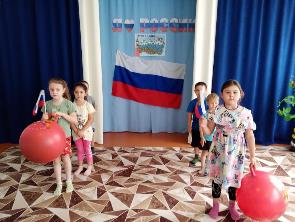 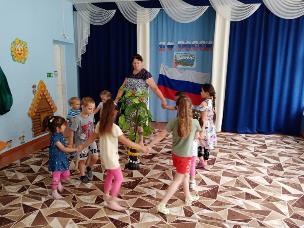 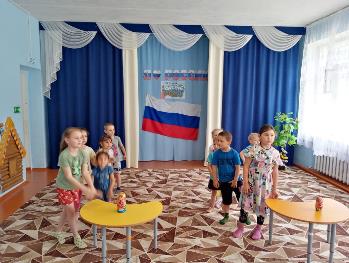 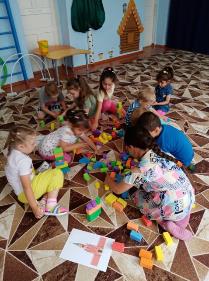 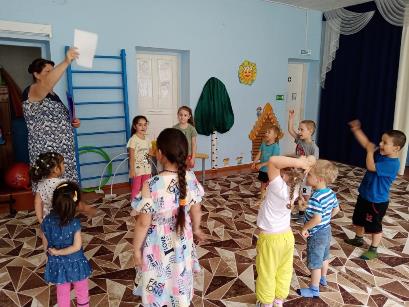 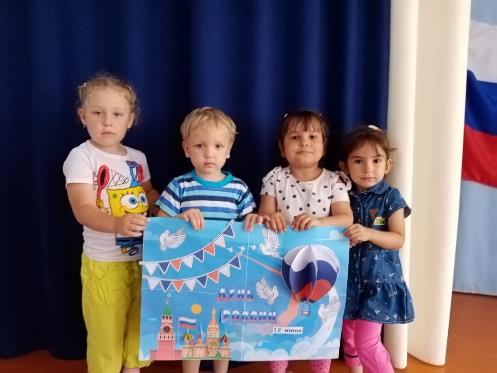 Спасибо за внимание!

